Whether you are new or returning, Welcome!To follow along with the service you need this service bulletin and The Hymnal 1982, the blue book in the pew rack. Please remain masked and observe social distancing throughout the service and any time you are inside, regardless of vaccination status. Our expectation is that everyone who can be has been vaccinated and boosted against COVID-19. Very young children and people who are immunocompromised lack vaccine protection, so your continued diligence is appreciated. There is no mechanical air exchange in the church portions of the building. We are eager to limit occupancy of smaller spaces, so please avoid the Sacristy and Vesting Room, and please do not linger in the narthex (the area inside the main doors), restrooms, or hallways. The Lounge has high efficiency air filters but no mechanical air exchange.Please enter the building via either the main doors facing Whitney Avenue or the side door facing Cliff Street. Please use the entry from the parking lot only if you need the wheelchair ramp. All church spaces are accessible. Handicapped parking and a wheelchair ramp are located in back of the building; a lift for access to the second floor is located at the stairway. Restrooms are located on the second floor. Go through the double doors near the pulpit, upstairs to the second floor, and to the far end of the hallway. A restroom with baby changing table is in the Vesting Room, located opposite the double doors near the pulpit. All restrooms are all-gender single-use. After the service, please stay for food and fellowship. Coffee hour is hosted either outside behind the building (exit via the side door facing Cliff Street and walk around to the back) or in the Lounge (exit via the double doors near the pulpit and go upstairs to the second floor; the Lounge is at the end of the hall). Children may unwind in the kindergarten playground behind the building. If you are new, please consider filling out a blue information card (located in the pew rack). You can use it to request a nametag, and next Sunday it will be waiting on the table inside the main entrance.Three seating areas at the front of the nave are reserved for families with small children: the area under the array of paper cranes (for children age 3 and under), and the two areas in front of the front pews (for children age 10 and under). For safety, every child should be accompanied by a caregiver. Wireless access in the Sanctuary is accessible by connecting to wireless network STEC – Guest. Your device will open a web browser and the St. Thomas’s website. Bulletins are posted in the website’s Bulletin Archive. To reduce printing, we encourage worshippers to use their smart devices to follow the service.St. Thomas’s Church is located on Eansketambawg (Quinnipiac) land. This acknowledgment compels us to pause: in gratitude for the Quinnipiac and other Algonquin-speaking stewards of the territory that is now Connecticut; in regret for Christianity’s participation in the colonization of the Americas; and in faith that God’s reconciling power will bring true healing to the Earth and all its inhabitants.INtroit	Priez pour paixWords: Charles d’Orléans (1394–1465)     Music: Francis Poulenc (1899–1963), 1938At the ringing of the bell, please stand.Hymn	I want to walk as a child of the light (490, The Hymnal 1982)Opening SentenceOfficiantGrace to you and peace from God our Father and the Lord Jesus Christ.     Philippians 1:2The CONFESSION of SinOfficiantLet us confess our sins against God and our neighbor. [Silence is kept.]Officiant and PeopleMost merciful God,
we confess that we have sinned against you
in thought, word, and deed,
by what we have done,
and by what we have left undone.
We have not loved you with our whole heart;
we have not loved our neighbors as ourselves.
We are truly sorry and we humbly repent.
For the sake of your Son Jesus Christ,
have mercy on us and forgive us;
that we may delight in your will,
and walk in your ways,
to the glory of your Name. Amen.OfficiantAlmighty God have mercy on us, forgive us all our sins through our Lord Jesus Christ, strengthen us in all goodness, and by the power of the Holy Spirit keep us in eternal life. Amen.The InvitatoryOfficiant:	Lord, open our lips.
People:	And our mouth shall proclaim your praise.Officiant and PeopleGlory to the Father, and to the Son, and to the Holy Spirit: as it was in the beginning, is now, and will be forever. Amen.Jubilate	Officiant and PeopleBe joyful in the Lord, all you lands; *
	serve the Lord with gladness
	and come before his presence with a song.Know this: The Lord himself is God; *
	he himself has made us, and we are his;
	we are his people and the sheep of his pasture.Enter his gates with thanksgiving;
go into his courts with praise; *
	give thanks to him and call upon his Name.For the Lord is good;
his mercy is everlasting; *
	and his faithfulness endures from age to age.All are seated.Psalm 80:1-2,8-18Officiant and People	  1  Hear, O Shepherd of Israel, leading Joseph like a flock; *
	shine forth, you that are enthroned upon the cherubim.  2  In the presence of Ephraim, Benjamin, and Manasseh, *
	stir up your strength and come to help us.  8  You have brought a vine out of Egypt; *
	you cast out the nations and planted it.  9  You prepared the ground for it; *
	it took root and filled the land.10  The mountains were covered by its shadow *
	and the towering cedar trees by its boughs.11  You stretched out its tendrils to the Sea *
	and its branches to the River.12  Why have you broken down its wall, *
	so that all who pass by pluck off its grapes?13  The wild boar of the forest has ravaged it, *
	and the beasts of the field have grazed upon it.14  Turn now, O God of hosts, look down from heaven;
	behold and tend this vine; *
	preserve what your right hand has planted.15  They burn it with fire like rubbish; *
	at the rebuke of your countenance let them perish.16  Let your hand be upon the man of your right hand, *
	the son of man you have made so strong for yourself.17  And so will we never turn away from you; *
	give us life, that we may call upon your Name.18  Restore us, O Lord God of hosts; *
	show the light of your countenance, and we shall be saved.     Glory to the Father, and to the Son, and to the Holy Spirit: *
	as it was in the beginning, is now, and will be for ever. Amen.THE first lesson	Isaiah 5:1-7Let me sing for my beloved
	my love-song concerning his vineyard:My beloved had a vineyard
	on a very fertile hill.He dug it and cleared it of stones,
	and planted it with choice vines;he built a watchtower in the midst of it,
	and hewed out a wine vat in it;he expected it to yield grapes,
	but it yielded wild grapes.And now, inhabitants of Jerusalem
	and people of Judah,judge between me
	and my vineyard.What more was there to do for my vineyard
	that I have not done in it?When I expected it to yield grapes,
	why did it yield wild grapes?And now I will tell you
	what I will do to my vineyard.I will remove its hedge,
	and it shall be devoured;I will break down its wall,
	and it shall be trampled down.I will make it a waste;
	it shall not be pruned or hoed,
	and it shall be overgrown with briers and thorns;I will also command the clouds
	that they rain no rain upon it.For the vineyard of the Lord of hosts
	is the house of Israel,and the people of Judah
	are his pleasant planting;he expected justice,
	but saw bloodshed;righteousness,
	but heard a cry!Reader:	The Word of the Lord.
People:	Thanks be to God.All stand.Hymn	Open your ears, O faithful people (536, The Hymnal 1982)All are seated.THE second lesson	Hebrews 11:29-12:2By faith the people passed through the Red Sea as if it were dry land, but when the Egyptians attempted to do so they were drowned. By faith the walls of Jericho fell after they had been encircled for seven days. By faith Rahab the prostitute did not perish with those who were disobedient, because she had received the spies in peace.And what more should I say? For time would fail me to tell of Gideon, Barak, Samson, Jephthah, of David and Samuel and the prophets—who through faith conquered kingdoms, administered justice, obtained promises, shut the mouths of lions, quenched raging fire, escaped the edge of the sword, won strength out of weakness, became mighty in war, put foreign armies to flight. Women received their dead by resurrection. Others were tortured, refusing to accept release, in order to obtain a better resurrection. Others suffered mocking and flogging, and even chains and imprisonment. They were stoned to death, they were sawn in two, they were killed by the sword; they went about in skins of sheep and goats, destitute, persecuted, tormented—of whom the world was not worthy. They wandered in deserts and mountains, and in caves and holes in the ground.Yet all these, though they were commended for their faith, did not receive what was promised, since God had provided something better so that they would not, apart from us, be made perfect.Therefore, since we are surrounded by so great a cloud of witnesses, let us also lay aside every weight and the sin that clings so closely, and let us run with perseverance the race that is set before us, looking to Jesus the pioneer and perfecter of our faith, who for the sake of the joy that was set before him endured the cross, disregarding its shame, and has taken his seat at the right hand of the throne of God.Reader:	The Word of the Lord.
People:	Thanks be to God.Canticle 9	The First Song of IsaiahOfficiant and PeopleSurely, it is God who saves me; *	I will trust in him and not be afraid.For the Lord is my stronghold and my sure defense, *	and he will be my Savior.Therefore you shall draw water with rejoicing *	from the springs of salvation.And on that day you shall say, *	Give thanks to the Lord and call upon his Name;Make his deeds known among the peoples; *	see that they remember that his Name is exalted.
Sing the praises of the Lord, for he has done great things, *	and this is known in all the world.Cry aloud, inhabitants of Zion, ring out your joy, *	for the great one in the midst of you is the Holy One of Israel.Glory to the Father, and to the Son, and to the Holy Spirit: *
	as it was in the beginning, is now, and will be for ever. Amen.The third Lesson	Luke 12:49-56Jesus said, “I came to bring fire to the earth, and how I wish it were already kindled! I have a baptism with which to be baptized, and what stress I am under until it is completed! Do you think that I have come to bring peace to the earth? No, I tell you, but rather division! From now on five in one household will be divided, three against two and two against three; they will be divided:father against son
	and son against father,mother against daughter
	and daughter against mother,mother-in-law against her daughter-in-law
	and daughter-in-law against mother-in-law.”He also said to the crowds, “When you see a cloud rising in the west, you immediately say, ‘It is going to rain’; and so it happens. And when you see the south wind blowing, you say, ‘There will be scorching heat’; and it happens. You hypocrites! You know how to interpret the appearance of earth and sky, but why do you not know how to interpret the present time?”Reader:	The Word of the Lord.
People:	Thanks be to God.All stand.Hymn	How firm a foundation, ye saints of the Lord (637, The Hymnal 1982)The Apostles’ CreedOfficiant and PeopleI believe in God, the Father almighty,
	creator of heaven and earth.I believe in Jesus Christ, his only Son, our Lord.
	He was conceived by the power of the Holy Spirit
		and born of the Virgin Mary.
	He suffered under Pontius Pilate,
		was crucified, died, and was buried.
	He descended to the dead.
	On the third day he rose again.
	He ascended into heaven,
		and is seated at the right hand of the Father.
	He will come again to judge the living and the dead.I believe in the Holy Spirit,
	the holy catholic Church,
	the communion of saints,
	the forgiveness of sins,
	the resurrection of the body,
	and the life everlasting. Amen.The PrayersOfficiant:	The Lord be with you.
People: 	And also with you.
Officiant:	Let us pray.You are invited to say the Lord’s Prayer in the language of your choice.Officiant:	Save your people, Lord, and bless your inheritance;
People: 	Govern and uphold them, now and always.
Officiant:	Day by day we bless you;
People:	We praise your Name for ever.
Officiant:	Lord, keep us from all sin today;
People:	Have mercy on us, Lord, have mercy.
Officiant:	Lord, show us your love and mercy;
People:	For we put our trust in you.
Officiant:	In you, Lord, is our hope;
People:	And we shall never hope in vain.Officiant(The Collect of the Day) Almighty God, you have given your only Son to be for us a sacrifice for sin, and also an example of godly life: Give us grace to receive thankfully the fruits of his redeeming work, and to follow daily in the blessed steps of his most holy life; through Jesus Christ your Son our Lord, who lives and reigns with you and the Holy Spirit, one God, now and for ever. Amen.(A Collect for Sundays) O God, you make us glad with the weekly remembrance of the glorious resurrection of your Son our Lord: Give us this day such blessing through our worship of you, that the week to come may be spent in your favor; through Jesus Christ our Lord. Amen.(A Prayer for Mission) Almighty and everlasting God, by whose Spirit the whole body of your faithful people is governed and sanctified: Receive our supplications and prayers which we offer before you for all members of your holy Church, that in their vocation and ministry they may truly and devoutly serve you; through our Lord and Savior Jesus Christ. Amen. The Officiant may add prayers of intercession and thanksgiving.The general ThanksgivingOfficiant and PeopleAlmighty God, Father of all mercies,
we your unworthy servants give you humble thanks
for all your goodness and loving-kindness
to us and to all whom you have made.
We bless you for our creation, preservation, 
and all the blessings of this life;
but above all for your immeasurable love
in the redemption of the world by our Lord Jesus Christ;
for the means of grace, and for the hope of glory.
And, we pray, give us such an awareness of your mercies,
that with truly thankful hearts we may show forth your praise,
not only with our lips, but in our lives, 
by giving up our selves to your service,
and by walking before you 
in holiness and righteousness all our days;
through Jesus Christ our Lord, to whom, with you and the Holy Spirit,
be honor and glory throughout all ages. Amen.The PeaceOfficiant:	The peace of the Lord be always with you.
People:	And also with you.Please remain in place while greeting your neighbors with a sign of peace. You may then be seated for brief announcements.Welcome & Announcements	Your ongoing financial support of St. Thomas’s Church is sincerely appreciated. We will not be passing a collection plate today; collection plates are located at the doors. To give online with a debit or credit card, go to the Home page of the Church website (www.stthomasnewhaven.org), and click GIVE NOW. If you are viewing this document electronically, you may simply CLICK HERE. Thank you!All stand.Hymn	Hail, thou once despised Jesus! (495, The Hymnal 1982)dismissal and Concluding SentenceOfficiant:	Let us bless the Lord.
People:	Thanks be to God.OfficiantMay the God of hope fill us with all joy and peace in believing through the power of the Holy Spirit.     Romans 15:13You may be seated for the anthem.Anthem	Ich will den Herren loben allezeitWords: Psalm 34:1-4,6     Music: Heinrich Schütz (1585–1672)Music is reprinted and streamed with permission under One License #A-740689, unless otherwise indicated. All rights reserved.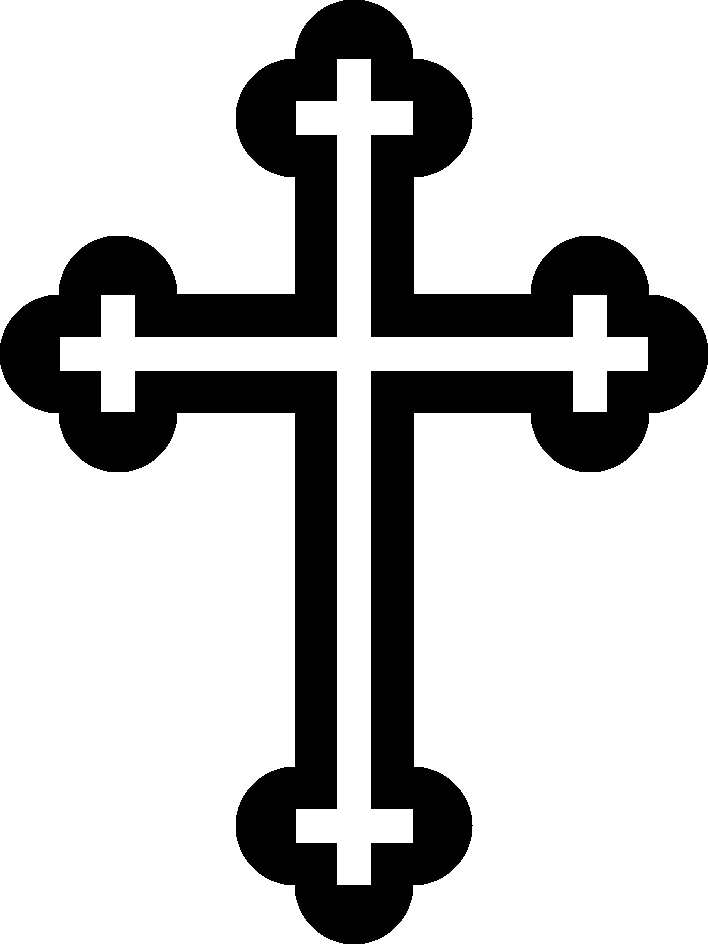 AnnouncementsStay in touch! Subscribe to the Weekly Parish Enews and “like” St. Thomas’s on Facebook.To keep up with the latest parish events and information, please see the most recent edition of the Weekly Parish Enews. From the Home page of the Parish website (www.stthomasnewhaven.org), you can go to the Enews archive or subscribe to have future editions delivered to your email inbox.Serving on Sundays We are in need of Sunday servers. Our hope is that everyone contributes to our common life by serving in some way on Sunday mornings. If you aren’t already serving in some capacity, please ponder whether you might be called to the ministry of usher, sacristan, Eucharistic minister, lector or choir member. To volunteer, contact Keri. ST. THOMAS’S 175TH ANNIVERSARY STARTS NOW!For an energized SEPTEMBER, we need all of you!Take a look at what we are planning, and sign up online or at the church on Sundays.THE CHOIR:•    September 11: The choir will sing! All are welcome to join. Our choir is a combination of paid “section leaders” and volunteer singers. Contact Noah if you are interested in learning more.•    September 25 at 4pm: A 175th anniversary CONCERT, followed by a reception.  Please come to the concert and bring guests!o    We need volunteers at the concert:    To set up and clean up the reception    To contribute wine and sparkling water/juice for the reception    To contribute finger food, savory and sweeto    Sign up here: https://www.signupgenius.com/go/10c0e4ba9af22abfdc52-175thTHE ALTAR:•    Weekly: Individuals work with Keri on Sundays as sacristans, lectors, and ushers. Contact Keri if you are interested in learning more.SUNDAY SCHOOL:•    September 11 at 9am: Sunday School classes begin, infants to teens! First activity will be a “Season of Creation” pageant to be performed on Sunday, September 18, in place of the sermon.  We need adults and children, and a lot of creativity!•    Sign up here: https://www.signupgenius.com/go/10c0e4ba9af22abfdc52-175thCOMMUNITY COFFEE HOURS:•    On Sundays September 11 and 18, St. Thomas’s will offer food and activities in our parking lot. The dates correspond with events at Edgerton Park: on Sept. 11, the Connecticut Folk Festival, and on Sept. 18, “Sunday in the Park.”•    We need volunteers for the following activities:o    Coffee hour (preparing coffee, tea, and water)o    Bringing baked goods for a bake saleo    Overseeing activities and games (face-painting, chalk drawing, cornhole)o    Overseeing sale of baked goods, notecards and choir CDs).o    Lemonade stand run by Sunday School children (proceeds to go to a local charity)o    Open playground•    Sign up here: https://www.signupgenius.com/go/10c0e4ba9af22abfdc52-175th•    The theme will tie in with New Haven PRIDE WEEK (Sept 11 – 18) with decorations, flags, stickers•    We will have information about our parish, and we will make connections with our neighbors. POTLUCK DINNERS:•    In October, we will have a community dinner – stay tuned!Coffee Hour - New Link for Summer Sundays. You are invited to consider hosting coffee hour at St. Thomas’s following Sunday worship. You may host it outside behind the church or inside in the Lounge. Prepare coffee, tea, cocoa, lemonade, iced tea, etc. in the church kitchen or bring it from a local retailer. Treats optional! Visit this link to sign up through Labor Day weekend: https://www.signupgenius.com/go/70A0F4AACAD2CABFE3-coffeeContact Julie with questions. Thank you for contributing to our fellowship!Directory Updates?
Please email Julie with your address and contact updates for the fall Parish Directory.Loaves & Fishes Seeks Donations of Clothing
Don Edwards, longtime Loaves & Fishes volunteer, recently began serving as President of its Board. Thank you, Don! He brings us this message:
Joan’s Clothing Closet, part of Loaves and Fishes, offers clothing to our guests each Saturday morning. We are now experiencing a dearth of clothing. We are in great need of women’s and men’s summer casual clothes:  short sleeved tops, Tshirts, shorts, new underwear, jeans. We also give out bed linens, towels and toiletries. Delivery can be before 9 AM each weekday morning and from 7-10AM Monday through Saturday. This is an important mission for those who come to us – often after sleeping outside or in insecure locations. Delivery is best in the undercroft –down the driveway to the kitchen door. Thank you!
Don is willing to deliver your donations to St. PJ’s – just bring them to St. Thomas’s on Sunday, and leave them in the tub at the back of the church.VISIONS, Inc. WorkshopsVISIONS Inc. is offering four 1.5 day workshops for those within the Episcopal Church of Connecticut community who are interested in expanding ideas and creating community around concepts of diversity, equity, inclusion, and justice: September 14 & 15; September 16 & 17; September 19 & 20; September 27 & 28. VISIONS multicultural organizational development process incorporates a variety of approaches and techniques that address what people think, what they do, and how they feel about cultural differences and changes. The workshops and training sessions allow for difficult and intensive work within a model that helps participants feel encouraged to stay invested and engaged throughout. Each workshop combines personal and group experiential learning, conceptual theory, and opportunities to practice new approaches. See the Enews for a link to register. Serving TodayOfficiant: Madeleine AndersonMusic Director: Dr. Noah HornLector: Denise TerryUsher: Gary RobisonThis Week’s Prayer IntentionsPray for those on our Parish prayer list:Cynthia (Sally Edwards’ sister-in-law), Katie (Coleman), Leon (Denise Terry’s brother-in-law), Lily (Madeleine Anderson’s mother), Sally (Edwards)Pray for those in any need or trouble, especially:the people of UkrainePray for those who have died.In the Episcopal Church in Connecticut Cycle of Prayer, pray for: Fresh expressions of the church in Connecticut; missional experiments; students preparing to enter schools, colleges, universities, and seminaries; school, college, and university chaplains; all campus ministriesIn the Anglican Cycle of Prayer, pray for: The Extra-Provincial ChurchesIn the World Council of Churches Ecumenical Prayer Cycle, pray for:Burkina Faso, Chad, Mali, Mauritania, NigerLeadership at St. Thomas’sChurch VestryJennifer Herdt (Senior Warden)Linda Meyer (Junior Warden)Bill English (Treasurer)Denise Terry (Clerk)Madeleine AndersonValerie GarlickClaire ScullyThe Rev. Keri Aubert (Rector)Church (Volunteer) Associate PriestsThe Rev. Canon K. Dexter CheneyThe Rev. Jakki FlanaganDay School Board of TrusteesJohn Forrest (Chair)Greg Mokotoff (Vice-Chair)Christopher Cavallaro (Treasurer)Eileen O’Donnell (Secretary)Renu BoatwrightLuk De VolderWilliam EnglishRobert HerdtKen PaulRobert TaitChris VigilanteSusan ZhangLinda Meyer (Church Junior Warden)Keri Aubert (President, Day School Corp.) Gina Panza (Head of School) St. Thomas’s Episcopal Church & Day School830 Whitney Avenue, New Haven, CT 06511Church: (203) 777-7623  www.stthomasnewhaven.orgDay School: (203) 776-2123  www.stthomasday.orgThe Rev. Keri Aubert, Rector  k.aubert@stthomasnewhaven.orgDr. Noah Horn, Music Director  n.horn@stthomasnewhaven.orgJulie Kelly, Administrator  j.kelly@stthomasnewhaven.orgGina Panza, Head of School  gpanza@stthomasday.org 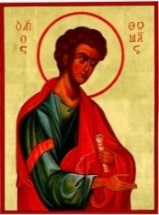 St. Thomas's Episcopal ChurchTenth Sunday after Pentecost, Proper 15, Year CService of Morning PrayerAugust 14, 2022          10 a.m.Priez pour paix, douce Vierge Marie,
Reine des cieux, et du monde maîtresse,
Faites prier, par votre courtoisie,
Saints et saintes, et prenez votre adresse
Vers votre Fils, requérant sa hautesse
Qu’il lui plaise son peuple regarder,
Que de son sang a voulu racheter
En déboutant guerre qui tout dévoie;
De prières ne vous veuillez lasser:
Priez pour paix, le vrai trésor de joye.Pray for peace, sweet Virgin Mary,
Queen of heaven and Mistress of this world,
Cause, by your courtesy, all the saints
Of either gender to pray, and address
Your Son, beseeching his high Majesty
To deign to look upon his people,
Whom he willingly redeemed with his blood,
Banishing war which ruins everything;
Pray untiringly, we beg of you:
Pray for peace, the true treasure of joy!Our Father in heaven,
	hallowed be your Name,
	your kingdom come,
	your will be done,
		on earth as in heaven.
Give us today our daily bread.
Forgive us our sins,	as we forgive those	
		who sin against us.
Save us from the time of trial,
	and deliver us from evil.
For the kingdom, the power,
	and the glory are yours,
	now and for ever. Amen.Ich will den Herren loben allezeit,
sein Lob soll immerdar in meinem Munde sein.Alleluia.Meine Seele soll sich rühmen des Herren,
daß es die Elenden hören und sich freuen.Preiset mit mir den Herren,
und laßt uns mit einander seinen Namen erhöhen.Da ich den Herren suchte, antwortet er mir,
und errettet mich aus aller meiner Furcht,
und half mir aus allen meinen Nöten.I will bless the Lord at all times;
his praise shall ever be in my mouth.Alleluia.I will glory in the Lord; *
let the humble hear and rejoice.Proclam with me the greatness of the Lord;
let us exalt his Name together.I sought the Lord, and he answered me
and delivered me out of all my terror,
and saved me from all my troubles.